Romantic Poetry QuestionsKubla KhanThinking CriticallyTo a MouseTo a Louse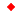 Thinking CriticallyExtending and EvaluatingLines Composed a Few Miles Above Tintern AbbeyReading CheckThinking CriticallyExtending and EvaluatingThe Rime of the Ancient MarinerReading CheckThinking CriticallyExtending and Evaluating1. In the first stanza, what images create pictures of the pleasure-dome that Kubla Khan decrees?2. Why is the “deep romantic chasm” of line 12 called a “savage” place? What ominous note is introduced toward the end of the second stanza?3. In the third stanza, what does the speaker see in a vision? What does the speaker say he wants to do?4. The speaker in the poem has been interpreted as being an artist, perhaps a poet. Why would the “damsel with a dulcimer” be important to the speaker?5.What could the “dome in air” which the speaker wants to create symbolize?6. Many ancient cultures regarded poets as seers who had a special relationship with the gods and thus were to be treated with reverence. How might Coleridge be alluding to such beliefs in the closing lines of the last stanza?7. How could this poem be about the creation of a poem?8. Describe the rhyme scheme and meter of the poem. What examples of alliteration add to the poem’s music?1. How does the speaker’s tone change in line 37 of “To a Mouse”? What does the speaker imply in the last stanza about his own past and his prospects for the future?2. In stanza 2 of “To a Mouse,” what do the words dominion and union mean? What Romantic attitude toward people and nature does the use of these words imply?3. What comparison between the mouse and himself does the speaker make in the last two stanzas of “To a Mouse”?4. What is the speaker’s tone in “To a Louse”? How does it differ from the speaker’s tone in “To a Mouse”?5. What is Burns’s underlying theme in “To a Louse”? Is his main focus the louse or the lady? Explain.6. Using details from the poems, respond to Connecting to the Focus Question on page 840.7. Burns differs from most eighteenth-century poets in his use of dialect. What dialects are used in drama, songs, films, and fiction today? How do you feel about the use of dialect to convey realism? Cite specific examples.